      MLU CAREGIVERS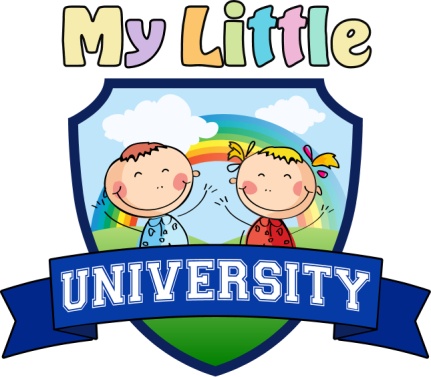       &CLASSROOM EMAILSFantastic Freshman:Ms. Kim TranMs. Marianellys CiriacoMs. Nichelle JoubertMs. Usha PatelFantasticF@mylittleu.comJolly Juniors:Ms. Ripal Vyas- Group Teacher Ms. Valeria Mendez- Lead TeacherJollyJ@mylittleu.comShining Sophomores:Ms. Gigi Rodriguez- Lead Teacher Ms. Ana CirneMs. Maira ReyesShinings@mylittleu.comSensational Seniors:Ms. Kathy Rizzo – Head TeacherMs. Nohely Rojas – Lead TeacherSensationals@mylittleu.comSuper/Spunky Sophomores:Ms. Desiree Bogen- Lead TeacherMs. Mary Bogen Teacher AssistantMs. Elsa Villalonga – Lead Teacher Supers@mylittleu.com Spunkys@mylittleu.comFloaters:Ms. Josefina Munoz